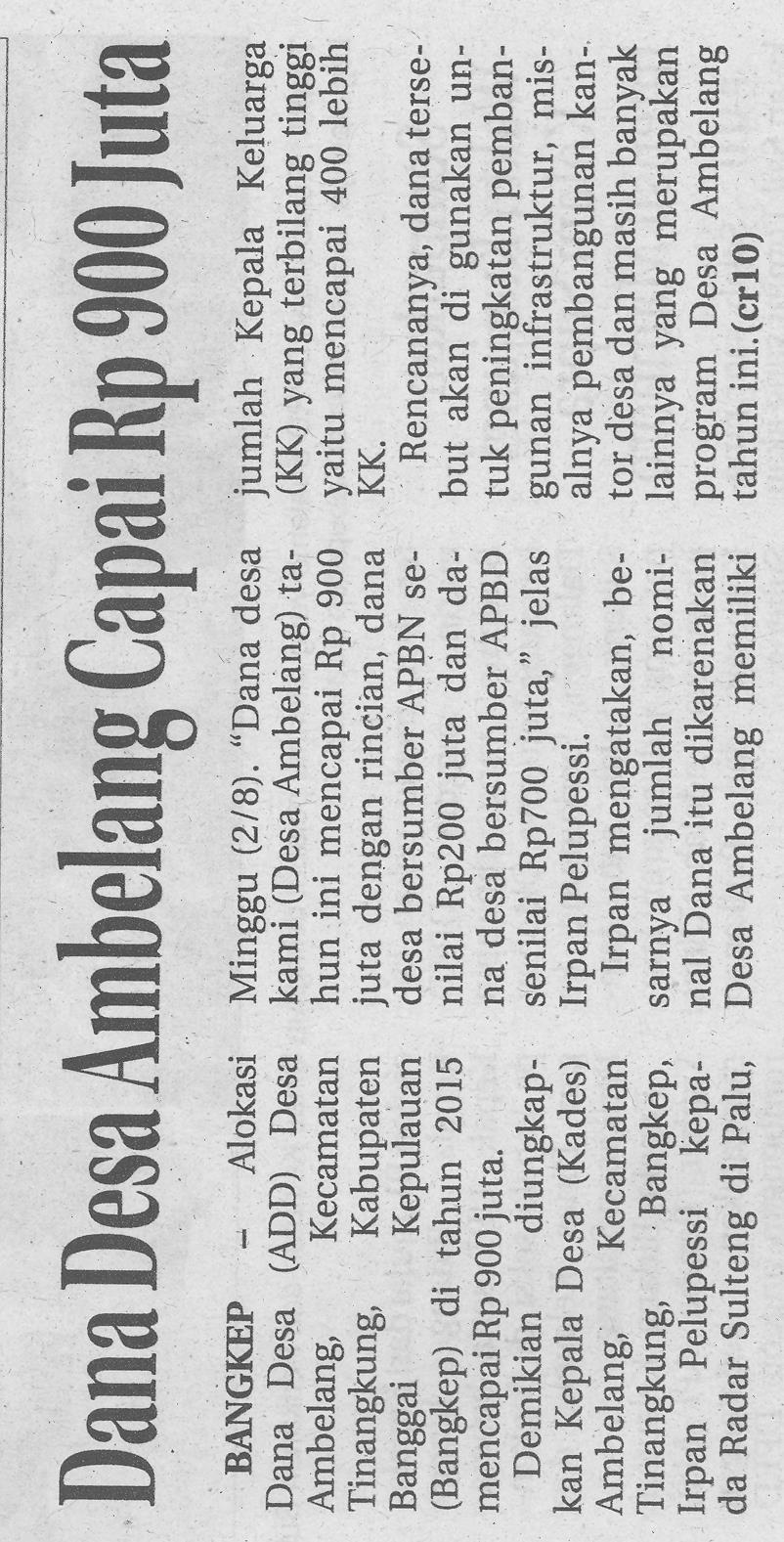 Harian    :RadarKasubaudSulteng 2Hari, tanggal:Senin,3 Agustus 2015KasubaudSulteng 2Keterangan:Dana Desa Ambelang Capai Rp900 JutaKasubaudSulteng 2Entitas:BangkepKasubaudSulteng 2